П О С Т А Н О В Л Е Н И Е	В соответствии с Решением Городской Думы Петропавловск-Камчатского городского округа от 31.10.2013 № 145-нд «О наградах и почетных званиях Петропавловск-Камчатского городского округа»,     Постановлением Главы Петропавловск-Камчатского городского округа от 31.10.2013 № 165 «О представительских расходах и расходах, связанных с приобретением подарочной и сувенирной продукции в Городской Думе Петропавловск-Камчатского городского округа»,     ПОСТАНОВЛЯЮ:за добросовестный труд, высокий уровень профессионализма, успешное выполнение производственных заданий, значительный вклад в развитие водопроводно-канализационного хозяйства и в связи с профессиональным праздником «День работников бытового обслуживания населения и жилищно-коммунального хозяйства»:Наградить Почетной грамотой Главы Петропавловск-Камчатского городского округа сотрудников муниципального унитарного предприятия Петропавловск-Камчатского городского округа «Петропавловский водоканал»:Вручить цветы.ГлаваПетропавловск-Камчатскогогородского округа                                                                           К.Г. Слыщенко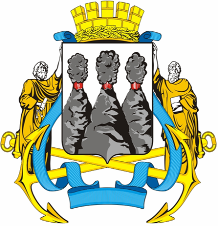 ГЛАВАПЕТРОПАВЛОВСК-КАМЧАТСКОГОГОРОДСКОГО ОКРУГА« 11 » марта 2015 г. № 21О награждении Почетной грамотой Главы Петропавловск-Камчатского городского округа сотрудников муниципального унитарного предприятия Петропавловск-Камчатского городского округа «Петропавловский водоканал»Агеева Юрия Григорьевича- слесаря аварийно-восстановительных работ Центральной диспетчерской службы;Антонову Юлию Владимировну- ведущего бухгалтера (водопроводные сети);Луговых Алексея Андреевича- ведущего инженера группы геодезической информационной системы производственного отдела информационно-технического центра;Маджарова Виталия Петровича- машиниста насосных установок РЭЦ-4;Перфильева Владимира Валентиновича- инженера 1 категории группы главного энергетика.